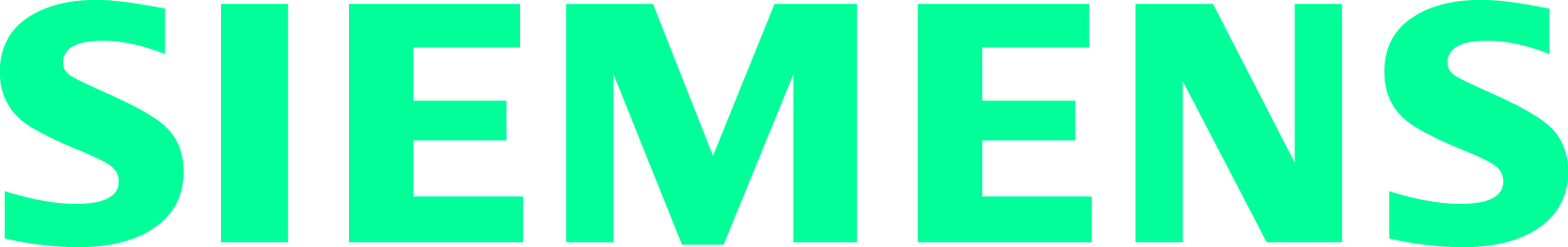 About Siemens PLM SoftwareSiemens PLM Software, a business unit of the Siemens Industry Automation Division, is a world-leading provider of product lifecycle management (PLM) software, systems and services with nine million licensed seats and 77,000 customers worldwide. Headquartered in Plano, Texas, Siemens PLM Software helps thousands of companies make great products by optimizing their lifecycle processes, from planning and development through manufacturing and support. Many of the world’s leading companies in automotive, aerospace, consumer products, medical devices, shipbuilding, apparel and machinery, rely on Siemens integrated family of PLM offerings to enhance quality, increase efficiency and reduce product costs.  By digitizing, analyzing and managing every aspect of data associated with bringing a product to market, our HD-PLM vision is to give everyone involved in making a product the information they need, when they need it, to make the smartest decision. For more information on Siemens PLM Software products and services, visit www.siemens.com/plm.Siemens GO PLM & Penn State Siemens’ software and other technologies are used in nearly every manufacturing environment in the world to improve productivity and efficiency, so students trained on these systems are able to operate in virtually any manufacturing facility.  Through the Global Opportunities in PLM (GO PLM) Academic Partnership program, Siemens’ provides in-kind grants of our engineering and product management software each year to more than one million students at 12,000 global institutions, a third of which are in the U.S.  This in-kind donation builds upon the first-of-its-kind partnership between Siemens and a U.S. university, which was formalized with the Siemens One strategic alliance launched in 2012. This enhanced alliance extends the breadth and depth of Siemens and Penn State’s relationship in healthcare, infrastructure, energy and sustainability. Penn State will continue to benefit from improved research collaborations, student programs, recruiting, and engagement across a wide range of academic programs.  As software plays an increasing role in the next era of manufacturing, the in-kind grant is designed to support programs at nine Penn State Commonwealth Campuses in the Philadelphia region and throughout Pennsylvania. These campuses will incorporate PLM software into student course work and research related to computer-aided-design, engineering simulation, industrial design, digital manufacturing and manufacturing management. Penn State Great Valley will use the PLM software as it builds a new Engineering Center and Multidisciplinary Engineering Design degree program in conjunction with the Abington and Brandywine campuses. Penn State campuses where PLM will be used: Abington, Altoona, Brandywine, Berks, DuBois, Fayette/Eberly Campus, Great Valley, New Kensington, York and the University Park main campus. Through this enhanced alliance, students will develop the advanced manufacturing and design skills sought after by the more than 77,000 global customers who utilize Siemens’ software and technology solutions. More than 200 businesses throughout the state of Pennsylvania and in the Philadelphia region rely on Siemens’ PLM software including employers such as FMC Technologies and Kennametal Inc.Siemens in the Region and Across the StateKey Data More than 7,600 Siemens employees in the state of Pennsylvania  More than 6,100 Siemens employees in the Philadelphia area Nearly 300 veterans work at Siemens throughout the state of Pennsylvania in a variety of roles in the Industry, Infrastructure & Cities and Energy sectors.  Most of those, over 200 work at Siemens in the Philadelphia area. Please note that employment figures are based on where employees work, not where they live.Siemens Sectors and Divisions by CityPhiladelphia Siemens Healthcare1020 Stony Hill Road, Yardley, PA 19067 With approximately 90 employees, this facility works on the development and implementation of Siemens health information exchange technology – Mobile MD.Siemens Healthcare51 Valley Stream Parkway, Malvern, PA 19355 With approximately 5,000 employees, this facility serves as the global headquarters for Siemens Healthcare Health IT business, as well as the U.S. headquarters for Siemens Healthcare business.  Siemens Healthcare5170 Campus Drive, Suite 2, Plymouth Meeting, PA 19462 This 12,000-square-foot manufacturing facility produces Siemens ultrasounds, including Siemens’ wireless ultrasound – the Acuson Freestyle.  Siemens’ Acuson Freestyle is the first and only ultrasound system with wireless transducers.  Siemens Financial Services301 Lindenwood Drive, Suites 215 & 380, Malvern, PA 19355 Siemens Financial Services, the captive financing arm of engineering conglomerate Siemens, is a unique provider of financial solutions to the business-to-business market in the Healthcare, Energy, Industry and Infrastructure & Cities sectors.  Employees at this location focus on providing equipment leasing and vendor finance across a variety of industries, as well as project and structured finance solutions for the healthcare market.Siemens Infrastructure & Cities, Building Technologies 1450 Union Meeting Road, Blue Bell, PA 19422 With approximately 200 employees, this facility provides Building Automation/Security/Fire installations, as well as Energy proposals and solutions.  Siemens Industry, PLMEagleview Corporate Center, 411 Eagleview Boulevard, Suite 108, Exton, PA 19341 This facility is a sales office with various functions, including sales and service, product development and marketing.  Siemens Industry, Industry AutomationSiemens Infrastructure & Cities, Building Technologies 1201 Sumneytown Pike, Spring House, PA 19477This facility serves as the U.S. headquarters of Process Instrumentation for Field Instruments, Flow, and Process Controllers, as well as the U.S. headquarters of Process Automation.  There are approximately 350 employees from Siemens Industry Automation (Automation Systems, Process Automation, Sensors and Communication, Process Instrumentation, Customer Services, PL) and Building Technologies.  Siemens Industry, Metals Technologies Business Unit2600 Philmont Avenue, Suite 405, Huntingdon Valley, PA 19006 United States This location serves as Siemens’ global center of competence for furnace technologies, providing engineering, design and supply of Siemens’ FCE - F&D Furnace Technologies portfolio including carbon and stainless steel strip furnaces, car furnaces, motor lamination lines, plate furnaces, power lines, quench and temper furnaces for tube/bar/billet products, rotary and roller hearth furnaces, and wire annealing furnaces.Other PennsylvaniaSiemens Energy, Energy ServicePenn Hall, 841 Old Frankstown Road, Pittsburgh, PA 15239 Schreiber Industrial Park, 12th Street Gate, Building 225A, New Kensington, PA 15068 With approximately 450 employees within the Turbine Generator and Specialty Service (TG & SS) organization, this facility provides service on turbines and generators.  Approximately 150 of these work each day from Penn Hall or New Kensington sites. Others are deployed directly from their homes to customer sites.  New Kensington is also a warehouse with 60 employees.Siemens Industry, Large Drives100 Sagamore Hill Road, Pittsburgh, PA 15239 500 Hunt Valley Road, New Kensington, PA 15068 166 Prominence Drive, New Kensington, PA 15068 218 Myles Drive, New Kensington, PA 15068 (Large Drives warehouse)The Large Drives Pittsburgh business includes two campuses - the Sagamore facility and the New Kensington facility.  At the New Kensington facilities, Siemens develops, manufactures and markets SINAMICS Perfect Harmony GH180 Air-cooled and Water-cooled variable frequency drives.  Product Management, Research and Development and Customer Relationship Management are located at the Sagamore facility for the SINAMICS Perfect Harmony GH180 Air-cooled and Water-cooled variable frequency drives.  These facilities are recognized for their world class safety performance, with over two million hours without a lost time injury.  With the largest installed base of medium voltage drives – 10,000 drives and counting – Siemens is the only company offering drive solutions from 300 to 100,000 HP.Siemens Industry501 Technology Drive, Canonsburg, PA 15317 With over 100 employees, this location provides complete design, engineering, supply, installation and service of mechanical/electrical equipment and technologies for the iron, steel and aluminum industries. Process expertise includes casting, flat and long product rolling, ironmaking, processing and finishing lines, and steelmaking.Siemens Industry, PLM100 Walker Drive, State College, PA 16801With approximately 30 employees, this facility is responsible for product development and IT.  Siemens PLM Software is a world-leading provider of product lifecycle management (PLM) software. Siemens PLM helps thousands of companies make great products by optimizing their lifecycle processes, from planning and development through manufacturing and support.Siemens Infrastructure & Cities, Building Technologies 600 Bursca Drive, Suite 606, Bridgeville, PA 15017 With approximately 75 employees, this facility serves as the Pittsburgh Building Technologies branch office, responsible for engineering, service and sales.  Siemens Infrastructure & Cities, Building Technologies5095 Ritter Road, Suite 104, Mechanicsburg, PA 17055 With approximately 50 employees, this facility provides Building Automation/Security/Fire installations, as well as Energy proposals and solutions.  Siemens Infrastructure & Cities, Mobility & Logistics 664 Linden Avenue, East Pittsburgh, PA 15112 With approximately 80 employees, this facility houses engineering and manufacturing for the Amtrak ACSES PTC system, as well as other miscellaneous locomotive components.  Siemens Infrastructure & Cities, Mobility & Logistics 24 South 18th Street, 2nd Floor, Pittsburgh, PA 15203 This facility provides engineering support for mass transit projects in the U.S.  About Siemens USASiemens Corporation is a U.S. subsidiary of Siemens AG, a global powerhouse in electronics and electrical engineering, operating in the industry, energy, healthcare, and infrastructure & cities sectors. For more than 165 years, Siemens has built a reputation for leading-edge innovation and the quality of its products, services and solutions.  With 362,000 employees in 190 countries, Siemens reported worldwide revenue of approximately $100 billion in fiscal 2013. Siemens in the USA reported revenue of $24.3 billion, including $5.9 billion in exports, and employs approximately 52,000 people throughout all 50 states and Puerto Rico.#  #  #